‏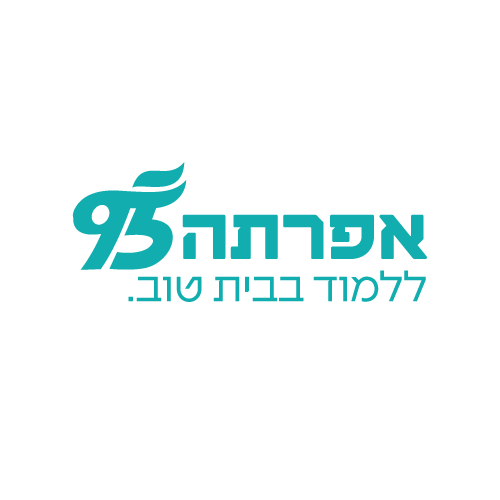 בס"ד‏יום רביעי ו' בתמוז תשפ"א‏16 יוני 2021מערכת השעות ללימודי B.Ed. תשפ"במעודכן לתאריך 16.6.2021שלום רב,אנו שמחים להגיש לכם את מערכת השעות. המערכת מציגה את הקורסים של כל המסלולים, של כל החוגים לשנת תשפ"ב.המערכת מוצגת לפי ימים ושעות, ובשמות הקורסים מצוינות השנים שלהן מיועדים הקורסים – בקורסים הנלמדים לפי שנים ולא בקורסי בחירה ודומיהם.קבוצת הקורסים הראשונה מופיעה בכותרת 'יום' ללא ציון יום בשבוע. קורסים אלה הם קורסים מקוונים או מרוכזים. לאחר קבוצה זו מופיעים הקורסים, לפי הימים.הטבלה בנויה מעשר עמודות. להלן הסבר לגביהן.* אנו מבקשים לציין כי המערכת נכונה ליום פרסומה, וייתכנו שינויים.לתשומת ליבכם, השיבוצים בקורסי לשון יסוד ואנגלית הם 'על תנאי'. סטודנטית שלא תקבל ציון עובר בקורסים אלה בתשפ"א, תיגרע מהקורס ששובצה אליו לתשפ"ב.אנו מאחלים לכולכם הצלחה בבחינות, חופשה נעימה וחזרה טובה ללימודים.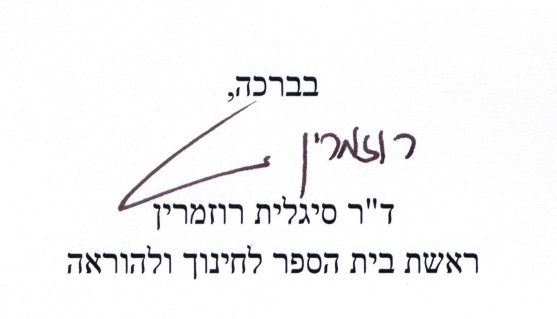 עמודה מס'כותרתההסבר3שלוחהשלוחה 0 -   לימודי B.Ed.שלוחה 3 -   השתלמויות4תחוםהתחומים הם:חינוךדידקטיקה ועבודה מעשית אנגלית, מחשבים, לשון יסודהחוגים השונים (גה"ר, חנ"מ, היסטוריה, חינוך חברתי וכיו"ב)חטיבת אמנותתכנית רג"ב5שם הקורסבשם הקורס מופיע אפיונו: מקוון, מרוכז וברירת המחדל – פרונטלי.(מד) - לימודי תנ"ך במדרשה7סמסטרא – סמסטר אב – סמסטר בק  – סמסטר קיץש - שנתי